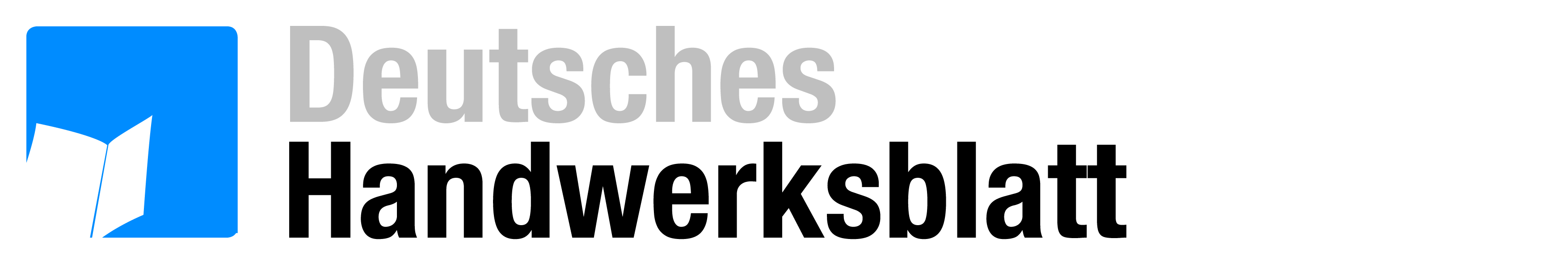 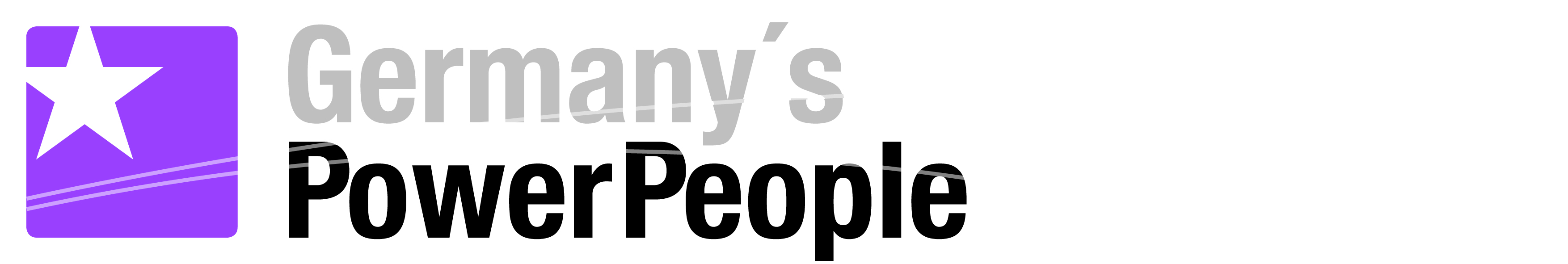 Pressemitteilung vom 20. Februar 2017Germany’s Power People 2017 Wahl zu Miss und Mister HandwerkWer macht in diesem Jahr das Rennen um die Titel Miss und Mister Handwerk? Zum siebten Mal sucht das Deutsche Handwerksblatt gemeinsam mit seinen Partnern der SIGNAL IDUNA Gruppe und der IKK classic die attraktivsten Vertreter des Handwerks. Am 8. März entscheidet sich auf der Internationalen Handwerksmesse in München, wer Titelträger wird und damit das Handwerk für ein Jahr vertritt. Dann präsentieren sich elf Kandidaten um 16.15 Uhr in Halle B1 auf der Messebühne (Stand 431).In München bezieht eine Jury das Ergebnis aus dem Internet-Voting (germanyspowerpeople.de) und die Stimmung der Zuschauer vor Ort in ihr Urteil mit ein und kürt dann die Gewinner.Als Juroren sind unter anderem mit dabei: Handwerkspräsident Hans Peter Wollseifer, Ulrich Leitermann, Vorsitzender der Vorstände der SIGNAL IDUNA Gruppe,  Frank Hippler, Vorstand der IKK classic, Brigitte Mannert, Präsidentin der Handwerkskammer der Pfalz, Marie Thérèse Simon, amtierende Miss Handwerk, Alexander Knorr, amtierender Mister Handwerk und Hans Jürgen Below, Geschäftsführer der Verlagsanstalt Handwerk und Initiator der Casting-Aktion.germanyspowerpeople.deHintergrund: Über 120 Kandidaten hatten sich für den großen Kalender Germany’s Power People 2017 als Handwerksmodel beworben. Je zwölf Handwerkerinnen und Handwerker wurden zum Kalenderstar. Und je sechs von ihnen wurden für die Miss-/Mister-Wahl nominiert.Das Deutsche Handwerksblatt (DHB) gehört mit seiner Online-Plattform handwerkblatt.de zu den großen überparteilichen Wirtschaftstiteln für das Handwerk in Deutschland. Mit einer verbreiteten Gesamtauflage von 309.100 Exemplare (IVW IV/2016) informiert das Deutsche Handwerksblatt nahezu jeden dritten Handwerksbetrieb in Deutschland. Leser sind vornehmlich Inhaber, Geschäftsführer und leitende Angestellte in mittelständischen Firmen.Die Titelkandidatinnen:Nadine Ciommer (25),	 Konditorin,		 			WuppertalMarina Haubrich (25),	 Raumausstatterin,	 			RheineIsabel Pfau (21), 		Malerin und Lackiererin,			 Kamp-LintfortHelena Reppin (23),	 Maurerin/Steinmetzin,			LübeckDelia Sattler (28),		Fahrzeuglackiererin,				PleidelsheimLaura Zeriadtke (28),	Tischlerin,					HamburgDie Titelkandidaten:Kim Byung-Kuk (40),	Zweiradmechaniker,				DüsseldorfTobi Gutmann (34),	Dachdecker,					EdewechtJan Harbecke (24),	Friseur,					GelsenkirchenLeon Pethke (26),		Kfz-Mechatroniker,				WalslebenSteffen Voigt (35),	Schilder- und Lichtreklamehersteller,	CoburgPressekontakt:Deutsches Handwerksblatt
Claudia Stemick
Auf’m Tetelberg 7
40221 Düsseldorf
Tel.: 0211/ 390 98 60
E-Mail: stemick@verlagsanstalt-handwerk.de